_______________________________________________________
(наименование организации образования)Поурочный план или краткосрочный план для педагога организаций среднего образования
____________________________________________________ (тема урока)Ход урокаРаздел:Всё обо мнеВсё обо мнеЛексическая темаЯ - вежливый человекЯ - вежливый человекФИО педагогаТуркестанова Асия КарбаевнаТуркестанова Асия КарбаевнаДата:Класс: 2Количество присутствующих:Количество отсутствующих:Тема урокаВ. Сухомлинский. «Для чего говорят «спасибо».В. Сухомлинский. «Для чего говорят «спасибо».Цели обучения в соответствии
с учебной программой2.1.2.1 пересказывать подробно содержание произведения/эпизод свободно или по готовому плану/инсценирование2.2.2.1 формулировать простые, уточняющие вопросы (с помощью учите-ля) по содержанию литературного произведения и отвечать на подобные,уметь находить ответы из текста/отрывка.2.3.3.1 писать творческие работы с использованием рисунков/ аппликаций/фотографий (с помощью учителя).2.1.2.1 пересказывать подробно содержание произведения/эпизод свободно или по готовому плану/инсценирование2.2.2.1 формулировать простые, уточняющие вопросы (с помощью учите-ля) по содержанию литературного произведения и отвечать на подобные,уметь находить ответы из текста/отрывка.2.3.3.1 писать творческие работы с использованием рисунков/ аппликаций/фотографий (с помощью учителя).Цели урокаВсе учащиеся смогут: пересказывать по готовому плану, формулировать простые уточняющие вопросы и составлять рисунок к отрывку произведения. Большинство учащихся смогут: Определять части текста.Определять правильный порядок предложений в тексте.Некоторые учащиеся смогут: извлекают информацию из дополнительных источниковВсе учащиеся смогут: пересказывать по готовому плану, формулировать простые уточняющие вопросы и составлять рисунок к отрывку произведения. Большинство учащихся смогут: Определять части текста.Определять правильный порядок предложений в тексте.Некоторые учащиеся смогут: извлекают информацию из дополнительных источниковЭтап урока/ ВремяЭтап урока/ ВремяДействия педагогаСоздание положительного эмоционального настроя.- C добрым утром!Начат день.Первым делом гоним лень.На занятьях не зевать,А работать и читать.Действия ученика:Добрые пожелания друг другуОцениваниеРесурсыТихая музыкаАктуализация знаний.- Сегодня у нас необычное занятие, а чему оно будет посвящено, вы мне скажите сами.(К) Игра «Доскажи словечко» (активный метод)-Ребята, чтобы узнать тему урока, вам нужно отгадать загадки волшебного сундучка. Спикер каждой группы подходит, берет по одной загадке и читает вслух. Остальные внимательно слушают и поднимают карточку-отгадку.Встретив зайку, ёж - соседГоворит ему  (Привет).А его сосед ушастый Отвечает: « Ёжик , (здравствуй).К Осьминожке КамбалаВ понедельник заплыла,А во вторник на прощаньеЕй сказала: «... (до свиданья).Неуклюжий пёсик КостикМышке наступил на хвостик.Поругались бы ониНо сказал он: « ... (извени). Трясогузка с бережкаУронила червячка,И за угощенье рыбаЕй пробулькала: « ... (спасибо).- Как называются слова, которые вы вставляли? (вежливые слова или волшебные)- О чем пойдет речь на уроке? (ответы детей)- Давайте вспомним, как называют человека, который употребляет такие  слова? (Человека, который употребляет такие слова, называют вежливым)Набор слов-отгадок у каждого ученика ФО. АпплодисментыСундучок с загадками.Знакомство с темой и целью урока. Прием «Чистая доска»- Сегодня мы поговорим о вежливости, познакомимся с творчеством В.А. Сухомлинского и его рассказом «Для чего говорят «спасибо», научимся пересказывать текст по плану и выполним творческую работу.(Все этапы урока записаны на доске.  По мере  выполнения заданий, записи будут убираться детьми, пока доска не станет чистой)(К) Знакомство с биографией Василия Александровича Сухомлинского- Ребята, внимательно посмотрите и послушайте информацию об авторе и расскажите, что вам показалось наиболее интересным(К) Прочитайте высказывание В. Сухомлинского на доске:«Вежливые слова - украшение языка» -Как вы понимаете смысл этого высказывания? Внимательно смотрят презентацию и рассказывают, что им показалось наиболее интересным. Читают высказывание В.Сухомлинского на доске и отвечают на вопрос.ФО Словесная похвалаПрезентацияhttps://www.prodlenka.org/metodicheskie-razrabotki/214059-prezentacija-biografija-vasuhomlinskogo( П) Работа в парах. Игра « Собери слово».- Соберите из рассыпанных букв слово и прочтите его. Обсудите с соседом по парте, в каких случаях говорят это слово. Придумайте несколько ситуаций и разыграйте ихРаботают в парах. Собирают слово из рассыпанных букв .Разыгрывают несколько ситуаций .ФО « Метод большого пальца»Рассыпанные буквы П И С ОС Б АРабота над литературным произведениемРаботают с текстомУчебникДинамическая пауза"Не ошибись, пожалуйста!"Я буду давать команды, но выполнять вы будете только те, в которых есть "волшебные слова".Итак, начали! Не ошибитесь, пожалуйста!Встаньте, пожалуйста!
Поднимите руки.
Поднимите, пожалуйста, руки!
Будьте добры, похлопайте!
Потопайте.
Попрыгайте, пожалуйста!
Я вас прошу, выполните 10 приседаний!
Бег на месте начали.Обнимите соседа, пожалуйста.
Тихо сядьте.
Тихо сядьте, пожалуйста!
Будьте добры, улыбнитесь!1 (Г) Прием « Смешанные истории». - Ребята сегодня мы познакомились с рассказомВ. А. Сухомлинского  «Для чего говорят «спасибо». Но наш текст рассыпался на 3 части. Вам нужно прочитать  и восстановить последовательность частей текста.Какая группа справится с заданием, встанет.- Молодцы! А теперь проверьте себя, сравнив свой текст с текстом в учебнике. (с 17)2. (Г Ф) Составление плана- Прочитайте текст каждый по одной части. Найдите начало, основную часть и концовку. Составьте план, задавая вопрос к каждой части, обсудите в группе и запишите в тетрадь.Группа  А  составить простые вопросыГруппа  В уточняющие  вопросы Группа  С творческие вопросыПримерный план:1.Где шли дедушка и мальчик?2.Что произошло у ручья?3.О чем задумался мальчик?Критерии оценивания:- определяют части текста-составляют планДискрипторы:- составляют вопросы- записывают план- соблюдают последовательность(Г)  «Мозговой штурм»Группа А: «Подбери поговорку или пословицу к произведению»1.Ласковое слово и кость ломит2.Вежливость ничего не стоит, но приносит много3. «Спасибо» - великое делоКритерий: определяет по содержанию пословицы соответствие с содержанием рассказа.Дескрипторы: определяют  пословицу,- аргументируют, доказывают, делают вывод.Группа В: Инсценируют разговор дедушки и мальчика.Критерий: воспроизвести разговор из текста.Дескрипторы: соблюдать интонацию,Использовать мимику и жесты.Группа С: находит информацию о словах «спасибо», «до свидания», «здравствуйте» в толковых словарях и интернет ресурсах.Критерий: извлекают дополнительную информацию.Дескрипторы: выделяют главную информацию,Рассказывают соблюдая логическую последовательность.(К) Прием «Толстые и тонкие вопросы» по содержанию рассказа.Можно ли назвать мальчика невоспитанным?Подтвердите фактами из текста, что это не так.Подумайте, почему же мальчик улыбнулся?Как думаете, к какому выводу пришёл мальчик?Какие слова в речи Дедушки являются главными?Как их выделить интонацией?Творческая работа.(Г) Составить кластер «Вежливые слова». Презентация проекта.(К) Взаимооценка по критериям: без ошибок, творчески, креативно, интересное выступление-защита проекта.(И) Оценить свою работу на уроке, используя технику  «Три хлопка»3. (К И)Словарная работа - Найдите в тексте незнакомые слова. Посмотрите их значение на говорящей стене  (путник, благодарность)(Г Ф) Пересказ текста по вопросному плану.(дифференциация по  возможностям  и по времени )-В группе  перескажите друг другу содержание текста по плану. Пересказываем по очереди. По  моему хлопку начинает пересказывать следующий ученик.Критерии оценивания:-если ты сможешь пересказать первую часть текста, хлопните в ладоши раз-если ты сможешь пересказать первую и вторую часть текста, то хлопните два раза- если ты перескажешь первую, вторую и  третью часть текста, хлопните три раза- Соблюдай последовательность событийДескрипторы:- Называет автора и название произведения.- пересказывает первую часть текста.- пересказывает вторую часть текста.- пересказывает третью часть текста.- соблюдает последовательность событий- Не допускает повторов (достаточный словарный запас)- Делает вывод (свое отношение)Динамическая пауза с мотивацией на вежливость и доброту.- А теперь отдохнём. Встаньте все. Повернитесь друг к другу, улыбнитесь. Почувствовали, как бьётся ваше сердечко? Как тепло под ладошкой! Передайте это тепло своему соседу справа, соседу слева и скажите: «Доброго дня тебе!».Давайте проверим какие вы знатоки правил вежливости.(К) Игра  «Вежливо – невежливо». -Оцените поступки героев. Если вежливый- подпрыгните, невежливый – присядьте.Поздороваться при встрече –…Толкнуть и не извиниться-…Помочь подняться, поднять упавшие вещи-…Не поднять руки, обращаясь к учителю-…Не уступить место старшему-…Поблагодарить друга за помощь-(К/ ФО ) Обмен мнениямЧитают и восстанавливают последовательность частей текста.Сравнивают свой текст с текстом в учебнике.Находят начало, основную часть и концовку. Составляют план, задавая вопросы к каждой части и обсуждают в группе.Группа А: составляю простые вопросы.Группа В : уточняющие вопросы.Группа С : творческие вопросы.Группа А: подбирают пословицу к произведению.Группа В:  инсценируют разговор дедушки и мальчика.Группа С : находит информацию о вежливых словах в толковых словарях.Отвечают на вопросы по содержанию рассказа.Составляют кластер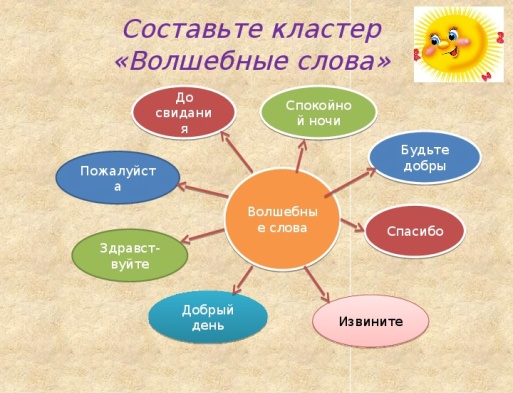 Находят значение слов путник и благодарность.Пересказывают текст по готовому плану.Называют автора и название произведения. Соблюдают последовательность событий.Выполняют движения по тексту.ФО. Метод большого пальцаФО. Метод большого пальцаФО. Метод большого пальцаФО. Метод большого пальцаФО. Метод большого пальцаКонверты с               текстом разбитым 3  части.Пословицы и поговорки.Толковый словарь.Лист бумаги, фломастерыРабочая тетрадь43-45 мин43-45 минИтог урока. (К)С каким произведением познакомились?Все ли запланированные задания выполнили? Стала ли наша доска чистой?Кому бы вы посоветовали прочитать этот рассказ? Почему? (Г/К) Рефлексия.«Незаконченное предложение». Учащиеся должны закончить предложение, например,На уроке мне было важно и интересно…Сегодня на уроке я понял…Я изменил свое отношение к………. Я узнал больше о …………. Я удивился тому, что……Я почувствовал себя …- Спасибо всем  за хорошую  работу на уроке. Молодцы! Домашнее задание. Придумайте продолжение рассказа и запишите в рабочую тетрадьДифференциацияДифференциацияОцениваниеМежпредметные связиМежпредметные связиУчитель стимулируетспособных учащихсяотвечать на вопросы,используя текст, писатьтворческую работу,используя литературныеприемы. Немотивированнымдетям учитель помогает внахождении частей текста.Учитель стимулируетспособных учащихсяотвечать на вопросы,используя текст, писатьтворческую работу,используя литературныеприемы. Немотивированнымдетям учитель помогает внахождении частей текста.Формативное оценивание.- Самооценивание по дорожкеуспеха в тетради «Что я знаю иумею».- Взаимооценивание при работев паре, группе, классом.- Результаты наблюдения учителем качества ответов учащих-ся на уроке.- Определение уровня усвоениянавыка по теме (тетрадь «Что язнаю и умею»).- изобразительное искус-ство- самопознание- познание мира- естествознание- музыка- русский язык- здоровый образ жизни- изобразительное искус-ство- самопознание- познание мира- естествознание- музыка- русский язык- здоровый образ жизни